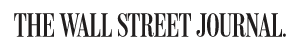 December 12, 2019https://www.wsj.com/articles/the-best-music-of-2019-in-an-age-of-short-attention-spans-the-album-is-alive-and-well-11576173266?ns=prod/accounts-wsj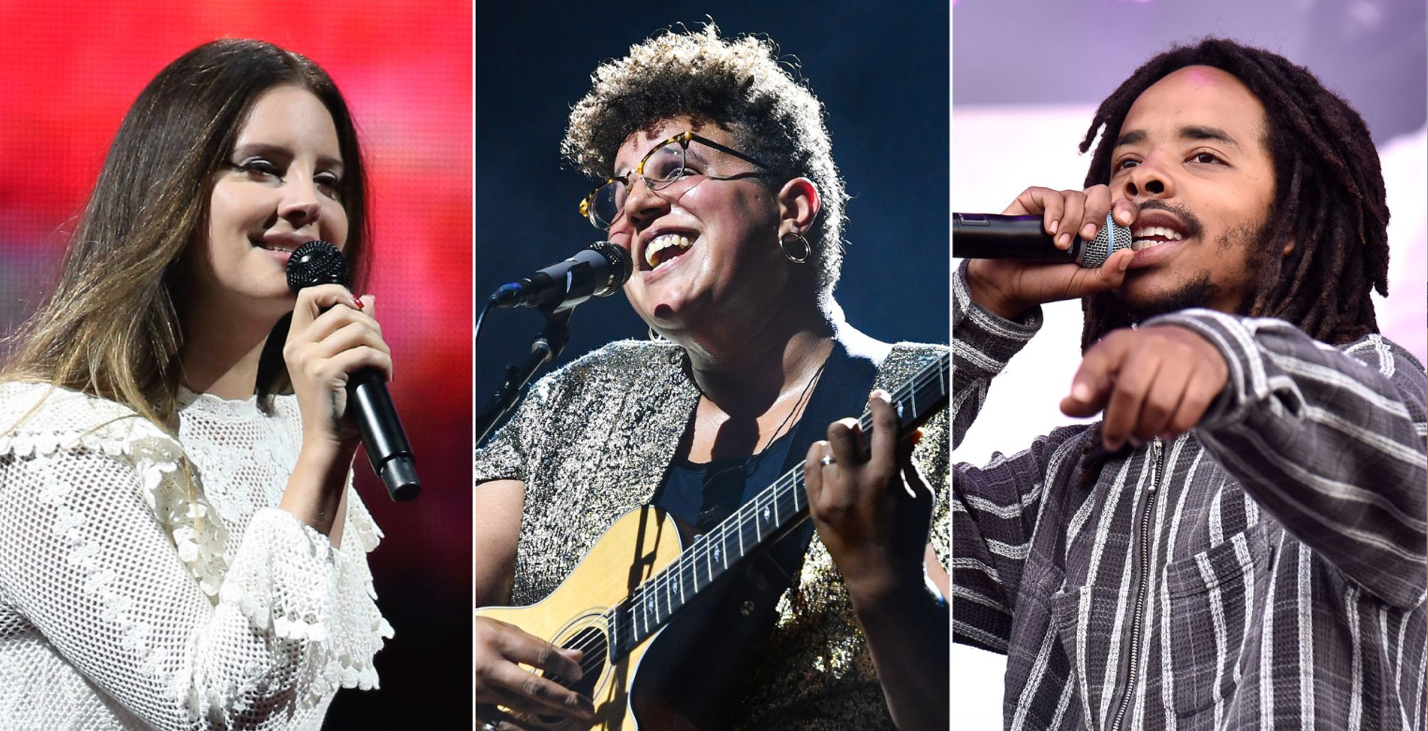 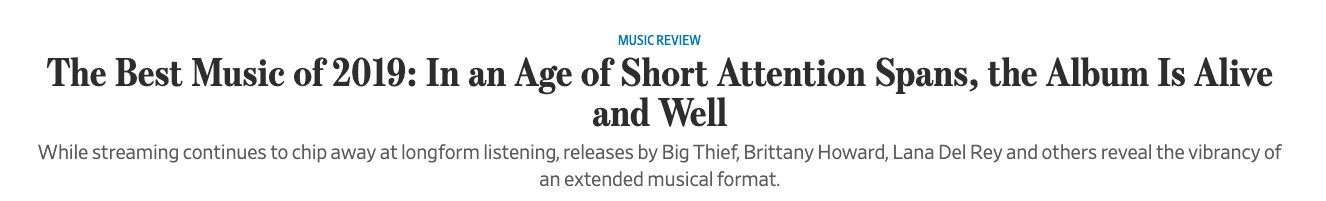 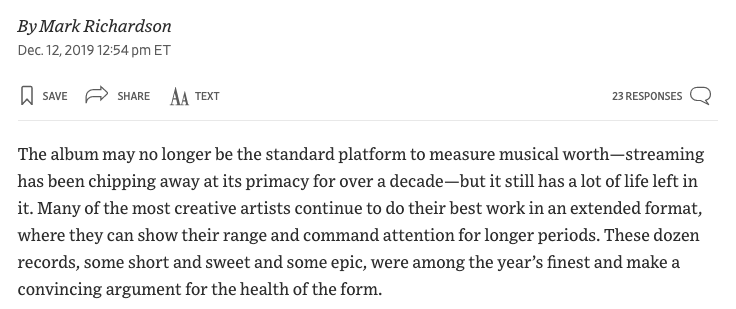 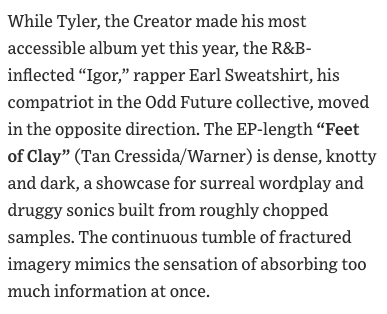 